PROCESS DE RECYCLAGE DU BETON1) Apport de gravât :Vous apportez votre gravât issu de vos chantier, nous faisons notre stock.2) Concassage du béton :Nous concassons le gravât stocké sur notre dépôt. 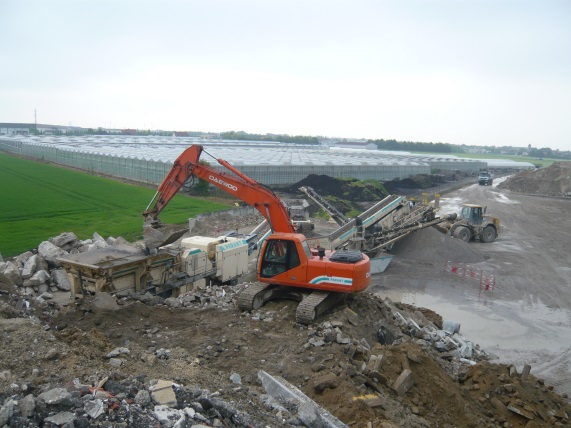 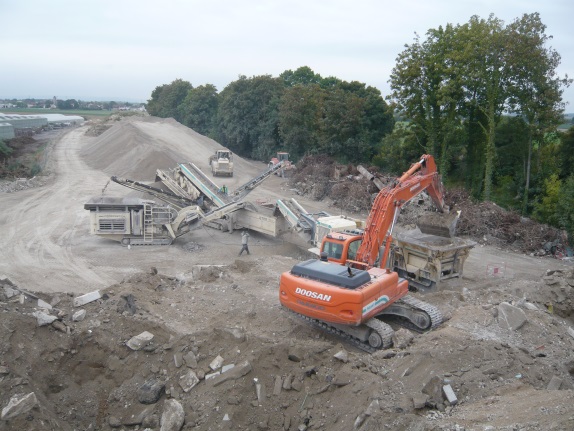 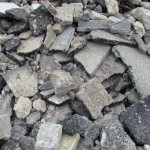 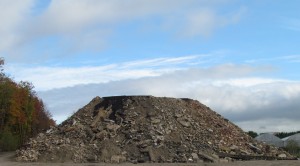 3) Produits final :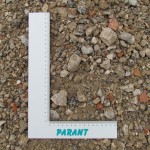 0/31.5 Matériaux Recyclés0/31.5 Matériaux Recyclés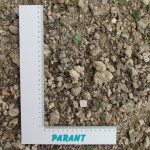 0/31.5 Matériaux Recyclé + Calcin0/31.5 Matériaux Recyclé + Calcin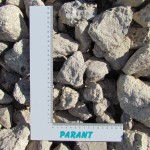 40/80 Matériaux Recyclés40/80 Matériaux Recyclés